IT 業界向けシックス シグマ プロジェクト憲章 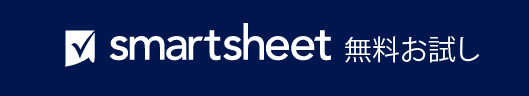 テンプレート例 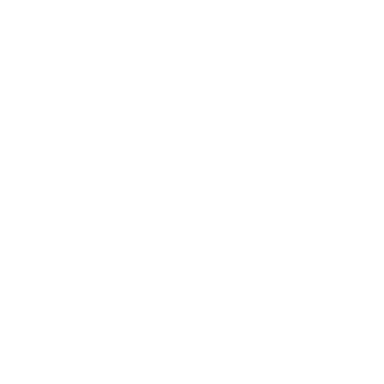 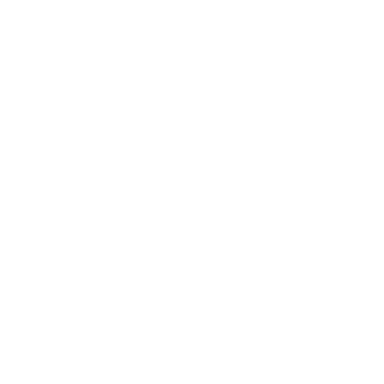 プロジェクトの一般情報プロジェクト概要プロジェクト範囲暫定的なスケジュールリソースコストメリットと顧客リスク、制約、仮定プロジェクト名プロジェクト名プロジェクト名プロジェクト マネージャープロジェクト スポンサー IT チケット発行プロセス IT チケット発行プロセス IT チケット発行プロセスメール アドレスメール アドレス電話組織単位組織単位000-000-0000グリーン ベルト割り当て開始予定日完了予定日00/00/000000/00/0000ブラック ベルト割り当て予想される節約額推定コスト$237,750$184,900問題 または課題 IT チケット発行プロセスと従業員の燃え尽き症候群プロジェクトの 目的過去 2 年間に提出された 2,182 枚のチケットのうち、48% がソフトウェア関連の問題でした。オープン チケットの増加は、同部門のインフラストラクチャのメンテナンスに悪影響を及ぼし、チームは通常の作業量を大幅に超えていました。さらに、同部門におけるチケットの見落としが増加しており、組織内の IT に対する認識に悪影響を与えています。年間平均を超えるソフトウェアの導入により、IT 従業員は予防保全とトラブルシューティングの分野での責任の増加により、作業量が急増しました。(新しいソフトウェアに慣れていない従業員は、多くのミスを犯しています。) すべての部門の従業員は、週平均 8 ～ 10 時間の残業を申告しています。ビジネス ケースIT 関連の従業員インシデントと問題解決を追跡するインフラストラクチャの管理を担当する社内 IT 部門は、チケットの見落としとやり直しの増加、生産性の低下、部門におけるストレスの増加を報告しています。目標/メトリック弊社の成功基準は、3 か月以内に、外部部門からのソフトウェア関連のチケットを 40% 削減することです。期待される成果物範囲内範囲内: IT 部門外のソフトウェア関連の問題に焦点を当てたチケット、新しいソフトウェアおよびチケット発行手順に関する従業員へのトレーニング プロセス範囲外範囲外: インストールやライセンス、ソフトウェアに関連しないチケットなど、チケット発行プロセス外のソフトウェアの問題重要なマイルストーン開始終了プロジェクト チーム/事前レビュー/範囲の策定プロジェクト計画/憲章/キックオフの確定定義フェーズの実施測定フェーズの実施分析フェーズの実施改善フェーズの実施管理フェーズの実施プロジェクト サマリー レポートの提供とプロジェクトのクローズアウトプロジェクト チームサポート リソース特別なニーズコスト タイプベンダー/労働者名ベンダー/労働者名単価数量金額労務費$150.00200 $ 	30,000.00 労務費$200.00100 $ 	20,000.00 労務費$350.0050 $ 	17,500.00 労務費$85,000.001 $	85,000.00 労務費$4,850.003 $ 	14,550.00 消耗品費$17,850.001 $	17,850.00 合計コスト合計コスト $ 	184,900.00 プロセスの所有者主要関係者最終顧客期待されるメリットメリットの種類推定の根拠推定の根拠推定の根拠メリットの推定額特定のコスト削減 $ 	25,000.00 収益の向上 $ 	92,500.00 生産性の向上 (ソフト) $ 	17,500.00 コンプライアンスの改善 $ 	12,000.00 より良い意思決定 $ 	18,500.00 メンテナンスの減少 $ 	26,000.00 その他のコストを回避 $ 	46,250.00 メリットの総額 $ 	237,750.00 リスク制約仮定準備担当者役職日付– 免責条項 –Smartsheet がこの Web サイトに掲載している記事、テンプレート、または情報などは、あくまで参考としてご利用ください。Smartsheet は、情報の最新性および正確性の確保に努めますが、本 Web サイトまたは本 Web サイトに含まれる情報、記事、テンプレート、あるいは関連グラフィックに関する完全性、正確性、信頼性、適合性、または利用可能性について、明示または黙示のいかなる表明または保証も行いません。かかる情報に依拠して生じたいかなる結果についても Smartsheet は一切責任を負いませんので、各自の責任と判断のもとにご利用ください。